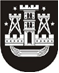 KLAIPĖDOS MIESTO SAVIVALDYBĖS TARYBASPRENDIMASDĖL humanitarinės pagalbos suteikimo2022 m. kovo 10 d. Nr. T2-41KlaipėdaVadovaudamasi Lietuvos Respublikos vietos savivaldos įstatymo 16 straipsnio 4 dalimi, Lietuvos Respublikos vystomojo bendradarbiavimo ir humanitarinės pagalbos įstatymo 10 straipsnio 2 ir 4 dalimis, 11 straipsnio 2 dalimi, Valstybės ir savivaldybių institucijų ir įstaigų vystomojo bendradarbiavimo veiklos įgyvendinimo ir humanitarinės pagalbos teikimo tvarkos aprašo, patvirtinto Lietuvos Respublikos Vyriausybės 2014 m. kovo 26 d. nutarimu Nr. 278 „Dėl Valstybės ir savivaldybių institucijų ir įstaigų vystomojo bendradarbiavimo veiklos įgyvendinimo ir humanitarinės pagalbos teikimo tvarkos aprašo“, 2 punktu ir atsižvelgdama į Odesos miesto tarybos vykdomojo komiteto 2022-03-03 prašymą Nr. 02.2-16вих /106, Lietuvos Respublikos užsienio reikalų ministerijos 2022-03-04 rekomendaciją teikti humanitarinę pagalbą Ukrainai ir Vystomojo bendradarbiavimo ir humanitarinės pagalbos teikimo komisijos posėdžio 2022-03-04 protokolą Nr. 1, Klaipėdos miesto savivaldybės taryba nusprendžia:1. Skirti 150 000 Eur iš savivaldybės biudžeto humanitarinę pagalbą Ukrainai. 2. Įpareigoti Klaipėdos miesto savivaldybės administracijos direktorių šio sprendimo 1 punkte nurodytą lėšų sumą pervesti į Tarptautinio Raudono Kryžiaus ir Raudonojo Pusmėnulio judėjimui priklausančios Ukrainos Raudonojo Kryžiaus organizacijos Odesos regioninio padalinio specialią sąskaitą, skirtą humanitarinei pagalbai Ukrainai.3. Skelbti šį sprendimą Klaipėdos miesto savivaldybės interneto svetainėje.Savivaldybės merasVytautas Grubliauskas